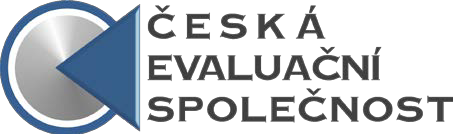 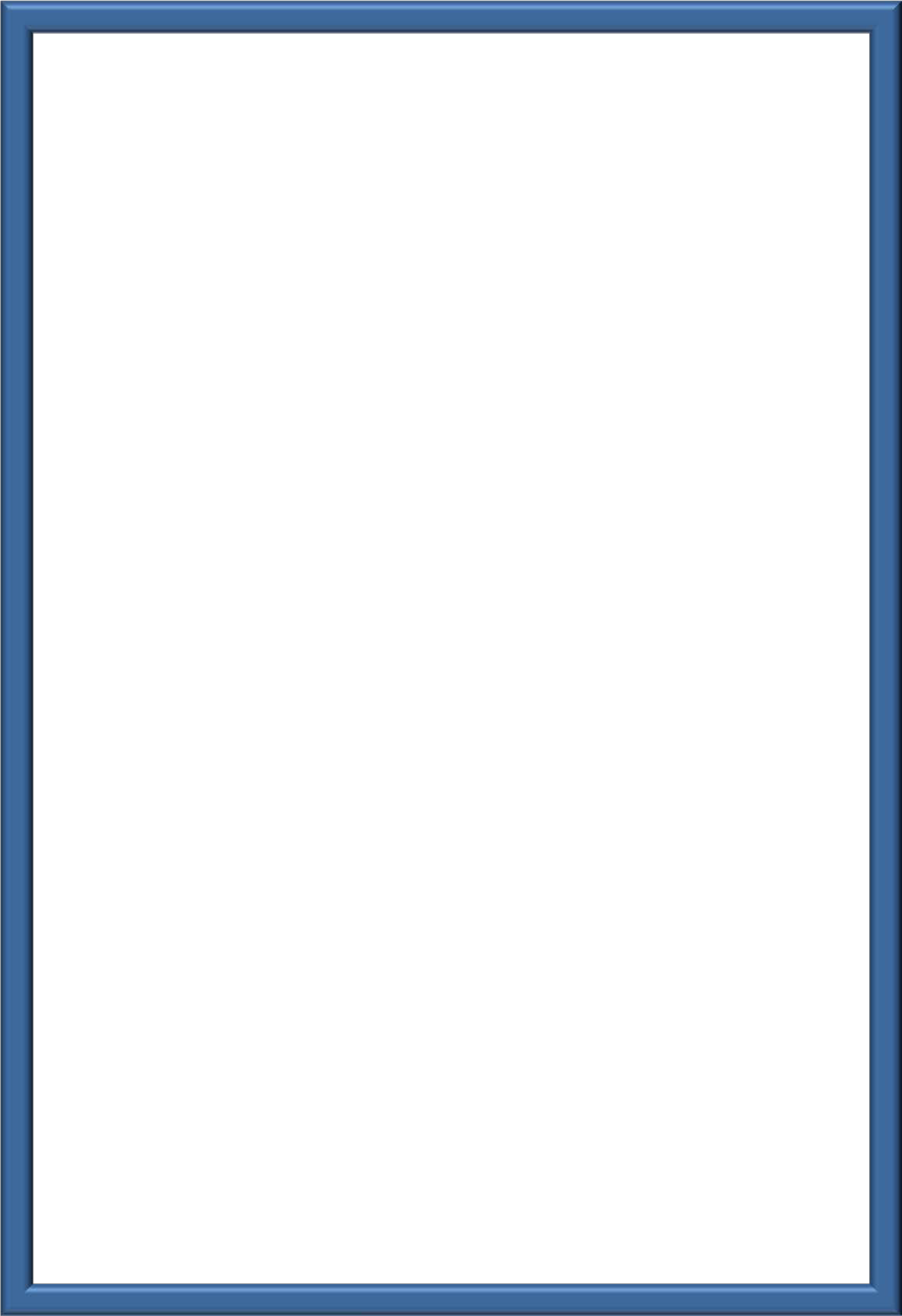 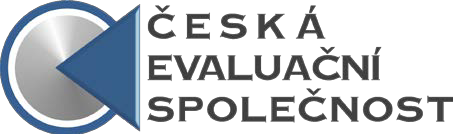 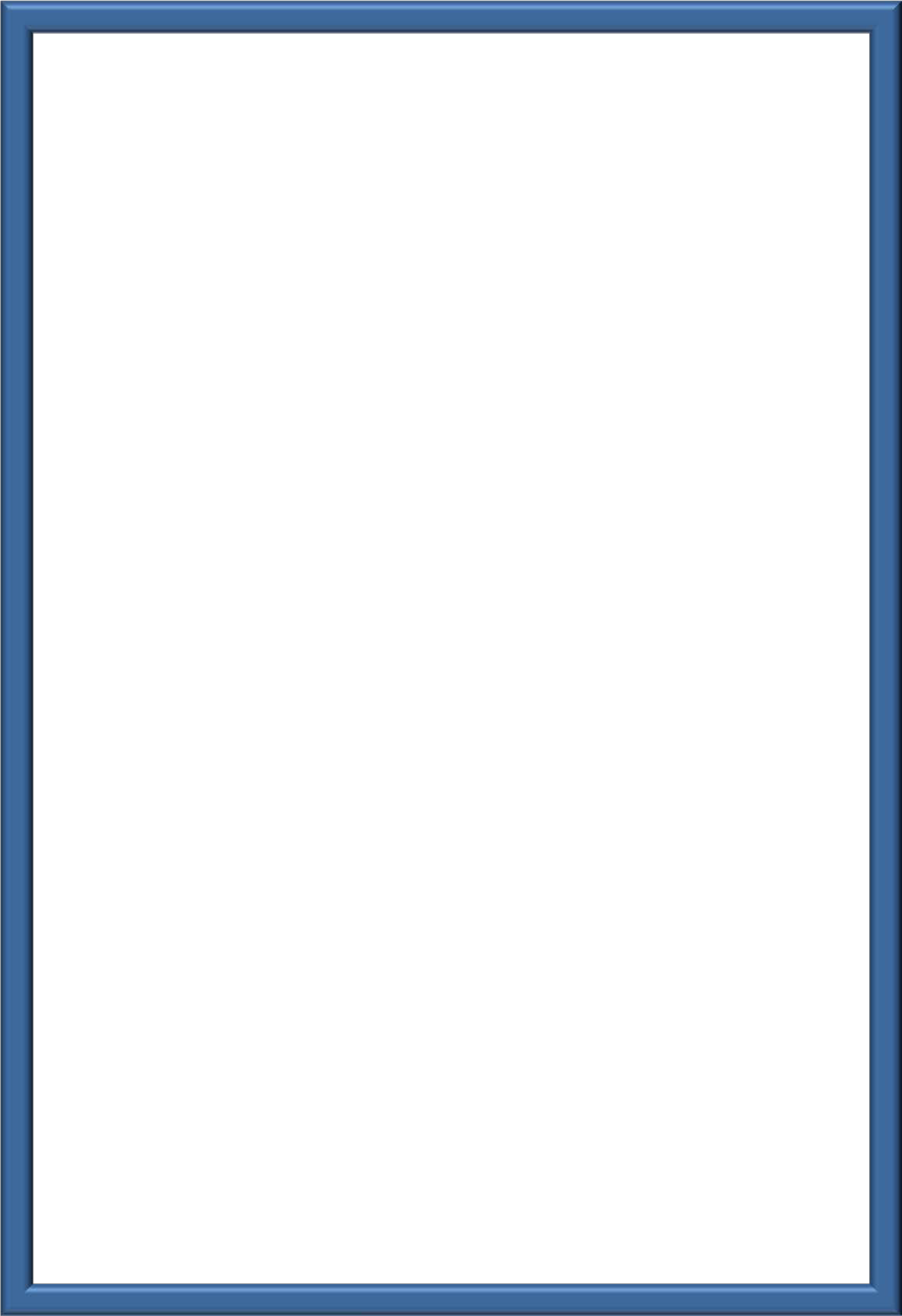 Fo rm áln í	sta n d ard yp ro vád ě n í	e val uac íF i n ál n í v er z e s c h v á l ená K o n gr e se m Č e sk é e v a l u a č n í sp o l e č n o st iProsinec 2013Česká evaluační společnost1. Užitečnost1.1 Identifikace zainteresovaných stranSubjekty dotčené prováděnou evaluací by měly být identifikovány a měly by být zohledněny jejich potřeby.1.2 Důvěryhodnost evaluátoraOsoby provádějící evaluace by měly být nezávislé a odborně kompetentní, aby jednotlivé zainteresované strany uznávaly výsledky prováděných evaluací.1.3 Výběr informací a jejich šířeOdpovědi na evaluační otázky musí být založeny na nezkreslených datech.1.4 Interpretace zjištění a doporučeníV závěrečných zprávách by měly detailně popsány perspektivy, postupy a hodnoty používané při interpretaci dosažených závěrů. Pokud jsou součástí evaluace doporučení, měla by být věcná, relevantní a realizovatelná.1.5 Srozumitelnost a rozsah výstupůEvaluační zprávy by měly zřetelně a jednoduše popisovat jak výsledky provedené evaluace, tak také účela průběh evaluace i samotný (intervenční) program včetně kontextu jeho působení. Na rozsahu a formě výstupů by se měl evaluátor se zadavatelem předem dohodnout.1.6 Včasnost výstupůPotvrzené závěry by měly být prezentovány zainteresovaným stranám průběžně, aby je mohly včas využívat.1.7 Dopad evaluaceEvaluace by měly být prováděny způsobem, který podporuje jejich využití jednotlivými zainteresovanými stranami.2. Proveditelnost2.1 Praktičnost postupůPostup evaluací by měl být navržen tak, aby snižoval rizika zkreslení získávaných informací.2.2 Politická průchodnostProváděné evaluace by měly předvídat rozdílné pozice zainteresovaných stran; měly by usilovat o spolupráci těchto stran a měly by bránit případným snahám zainteresovaných stran zkreslit či zneužít výsledky evaluace.2.3 Nákladová efektivitaEvaluace by měly přinášet natolik hodnotné informace, aby dokázaly ospravedlnit vynaložené náklady.2.4 Evaluační týmEvaluační tým představený v nabídce na provedení evaluace by měl být zachován po celou dobu provádění evaluace. Pokud jsou změny ve složení realizačního týmu nezbytné, měl by o nich být zadavatel informován předem a měl by být požádán o vyjádření souhlasu navrženými personálními změnami.3. Korektnost3.1 Orientace na službuEvaluace by měly pomáhat identifikovat a efektivně uspokojovat potřeby jednotlivých cílových skupin.3.2 Formální smlouvaZávazky smluvních stran účastnících se evaluace (tj. zejména předmět plnění, způsob plnění, čas apod.) by měly mít písemnou podobu.3.3 Lidská právaEvaluace by měly být navrženy a provedeny tak, aby respektovaly a chránily lidská práva a lidskou důstojnost.3.4 Mezilidská interakceEvaluátoři by měli respektovat lidskou důstojnost při své interakci s ostatními osobami zapojenými do prováděné evaluace tak, aby účastníci neutrpěli škodu a aby nebyli vystaveni riziku.3.5 Úplnost a spravedlnostEvaluace by měla být úplná a vyvážená v záznamu a posouzení předností a nedostatků hodnoceného programu tak, aby přednosti bylo možné dále rozvíjet a nedostatky jasně pojmenovat a postupně eliminovat.3.6 Dostupnost výsledkůZainteresované strany účastnící se evaluace by měly umožnit ostatním dotčeným subjektům přístup k úplným výsledkůmprovedené evaluace.3.7 Konflikt zájmůKonflikt zájmů by měl být řešen otevřeně a čestně, aby nekompromitoval evaluátora a výsledky jeho práce.3.8 Finanční odpovědnostVyužívání finančních zdrojů by mělo odrážet principy odpovědnosti a mělo by být eticky zodpovědné.4. Přesnost4.1 Specifikace předmětu evaluaceEvaluátor by měl jasně a přesně popsat posuzovaný (intervenční) program.4.2 Popis kontextuKromě samotného (intervenčního) programu by měl být pečlivě prozkoumán také kontext, ve kterém je daný(intervenční) program hodnocen.4.3 Popis evaluačního postupuJednotlivé evaluační postupy a smysl jejich použití by měly být detailně popsány, aby byly opakovatelné a přezkoumatelné.4.4 Obhajitelnost informačních pramenůPoužité zdroje informací by měly být identifikovány a popsány, aby bylo možné posoudit jejich adekvátnost.4.5 Validita informací (platnost)Použité metody sběru dat by měly zajišťovat, že formulované závěry skutečně charakterizují popisované skutečnosti.4.6 Reliabilita informací (spolehlivost)Použité metody sběru dat by měly zajišťovat vysokou reliabilitu závěrů, k nimž vedou.4.7 Systematičnost informacíInformace, které jsou v rámci evaluace získávány, zpracovávány a publikovány, by měly být systematickykontrolovány; případné chyby by měly být odstraňovány průběžně.4.8 Vyhodnocení informacíPokud jsou odpovědi na evaluační otázky založeny na kvantitativních datech nebo kvalitativních údajích, pak bytakovéto údaje měly být analyzovány věcně správně a systematicky.4.9 Ospravedlnitelnost závěrůZávěry, k nimž evaluace dospěla, by měly být podložené, aby je zainteresované strany mohly posoudit a přijmout.4.10 Nestrannost při prezentaci výsledkůZpůsob a forma prezentace výsledků evaluace by měla znemožňovat jejich zkreslování na základě osobních pocitů či zájmů některé ze zainteresovaných stran.4.11 Meta-evaluaceSamotné evaluace by měly být předmětem evaluací prováděných na základě těchto a dalších standardů.